Autobusy KAVKA, a.s.OBJEDNÁVKA č. 212000001Odběratel:Autobusy KAVKA, a.s. Báňská 287434 01 Most 1IČ:27289974DIČ: CZ27289974Telefon: XXXE-mail: XXXObjednávka č.: Forma úhrady: Datum objednávky:212000001Příkazem05.01.2021Tel.:Dodavatel:Dopravní podnik měst Mostu a Litvínova a. s, Budovatelů 1395/23434 01 Most 1IČ:	62242504DIČ: CZ62242504Označení dodávkyObjednáváme u Vás mytí autobusů v Mostě i v Litvínově na rok 2021.Vystavil: XXXZapsaná v OR vedeném Krajským soudem v Ústi nad Labem oddíl B, vložka 1670Převzal:Ekonomický a informační systém POHODA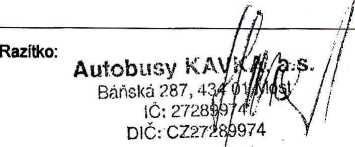 